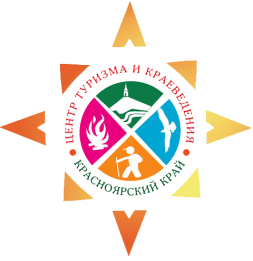 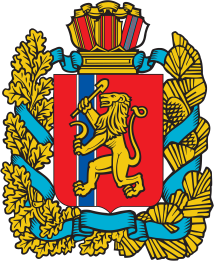 Краевой зимний туристский слёт среди учащихся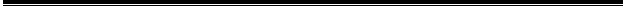 07-10 февраля  2019 г.                                                                              ЗАТО г. Железногорск, ДООЦ «Орбита»Общие условияВ конкурсной программе участвует делегация образовательной организации, вне зависимости от возрастной группы.Результат общей конкурсной программы определяется по сумме баллов двух видов конкурсной программы. «Конкурсная программа»Творческий конкурс «80 лет. Взгляд в будущее».Конкурс посвящается 80-летнему юбилею детско-юношеского туризма 
в Красноярском крае и состоит из представления командой сценической композиции на тему «80 лет. Взгляд в будущее».Представьте, что детско-юношескому туризму в Красноярском крае 180 лет, Красноярской краевой центр туризма и краеведения проводит очередной зимний туристский слет среди учащихся в г. Железногорске. Каким вы видите его через 100 лет…?Форма представления сценической композиции свободная, может состоять  из: стихов, акростихов, открыток, фотографий, рисунков, плакатов, сценок, сказок, биг-бордов, песен, серенад, танцев, впечатлений, событий и т.п.Максимальное время выступления - 5 минут (штраф 1 балл за каждую полную и не полную минуту, превышающую контрольное время).Критерии оценки: - соответствие композиции заданной тематике (от 0 до 5 баллов);- исполнительское мастерство (качество) (от 0 до 5 баллов);- смысловая значимость действия (от 0 до 5 баллов);- яркость, оригинальность, креативность сценической композиции (от 0 до 5 баллов);- художественное оформление (костюм, грим, реквизит, декорации) (от 0 до 3 баллов);- музыкальное сопровождение (свободное) – техническое, инструментальное и др. (от 0 до 3 баллов).- разнообразие элементов (форм) в сценической композиции (от 0 до 3 баллов).Выступление, которое наберет наибольшее количество баллов, объявляется победителем.Порядок выступления команд определяется методом жеребьевки при прохождении комиссии по допуску.Творческий конкурс  «Ода* «В Сибири жить здорово…»Конкурс приурочен к 85-летнему юбилею Красноярского края и состоит
из представления командой творческой оды собственного сочинения на тему «В Сибири жить здорово…».Красноярский край уникален по-своему, и в нем много мест, о которых каждый местный житель готов рассказать, почему именно там он живет, и чем оно привлекает. Расскажите, почему вам в этом месте жить здорово (район, город, поселок, школа и др.).Ода исполняется хвалебным хором, может иметь свободный характер, 
от классического до шуточно-юмористического.Максимальное время выступления - 5 минут (штраф 1 балл за каждую минуту, превышающую контрольное время). Критерии оценки: - соответствие выступления жанру конкурса (от 0 до 5 баллов);- исполнительское мастерство (качество) (от 0 до 5 баллов);- образность и возвышенность идеи (от 0 до 5 баллов);- отображение в выступлении регионального компонента (от 0 до 5 баллов);- разнообразие элементов (форм) в хвалебной оде (ритм, рифмы, метафоры и т.п.) (от 0 до 3 баллов);- художественное оформление (костюм, грим, реквизит, декорации) (от 0 до 3 баллов);- включенность руководителя в выступление (от 0 до 2 баллов).Выступление, которое наберет наибольшее количество баллов, объявляется победителем.Порядок выступления команд определяется методом жеребьевки при прохождении комиссии по допуску.*Ода - это поэтическое произведение, которое написано в возвышенном стиле. Обычно этот жанр литературы посвящают тому или иному событию или определённому герою. Отвечая на вопрос о том, что такое ода, можно сказать, что это хвалебная песня или хвалебное стихотворение, которое возвышает определённое событие или человека над всем остальным миром. Синонимы: панегирик, дифирамб, песня, похвала, славословие, стихотворение, хвала.